ПРОЕКТ _________ № ______Об утверждении Порядка организации 
на территории муниципального образования города Чебоксары – столицы Чувашской Республики деятельности по выявлению транспортных средств, имеющих признаки брошенных, частей разукомплектованных транспортных средств В соответствии с Гражданским кодексом Российской Федерации, Федеральным законом от 21.12.1994 № 68-ФЗ «О защите населения и территорий от чрезвычайных ситуаций природного и техногенного характера», Федеральным законом от 10.12.1995 № 196-ФЗ «О безопасности дорожного движения», Федеральным законом от 06.10.2003 № 131-ФЗ 
«Об общих принципах организации местного самоуправления в Российской Федерации», Федеральным законом от 06.03.2006 № 35-ФЗ 
«О противодействии терроризму», Федеральным законом от 08.11.2007 № 257-ФЗ «Об автомобильных дорогах и дорожной деятельности в Российской Федерации и о внесении изменений в отдельные законодательные акты Российской Федерации», Федеральным законом от 23.06.2016 № 182-ФЗ «Об основах системы профилактики правонарушений в Российской Федерации», во исполнение пункта 8.1.3 Правил благоустройства территории города Чебоксары, утвержденных решением Чебоксарского городского Собрания депутатов от 28.11.2017 № 1006, администрация города Чебоксары п о с т а н о в л я е т:Утвердить Порядок организации на территории муниципального образования города Чебоксары – столицы Чувашской Республики деятельности по выявлению транспортных средств, имеющих признаки брошенных, частей разукомплектованных транспортных средств, согласно приложению к настоящему постановлению.Управлению информации, общественных связей и молодежной политики администрации города Чебоксары опубликовать настоящее постановление в средствах массовой информации.Настоящее постановление вступает в силу со дня его официального опубликования.Контроль за исполнением настоящего постановления возложить  
на заместителя главы администрации по вопросам ЖКХ – начальника Управления ЖКХ, энергетики, транспорта и связи В.И. Филиппова.Глава администрации города Чебоксары                                        А.О. ЛадыковУТВЕРЖДЕНпостановлением администрации города Чебоксарыот ________________  № ________Порядокорганизации на территории муниципального образования города Чебоксары – столицы Чувашской Республики деятельности по выявлению транспортных средств, имеющих признаки брошенных, частей разукомплектованных транспортных средствНастоящий Порядок организации на территории муниципального образования города Чебоксары – столицы Чувашской Республики деятельности по выявлению транспортных средств, имеющих признаки брошенных, частей разукомплектованных транспортных средств (далее – Порядок) разработан в соответствии с Гражданским кодексом Российской Федерации, Федеральным законом от 21.12.1994 № 68-ФЗ «О защите населения и территорий от чрезвычайных ситуаций природного 
и техногенного характера», Федеральным законом от 10.12.1995 № 196-ФЗ «О безопасности дорожного движения», Федеральным законом от 06.10.2003 № 131-ФЗ «Об общих принципах организации местного самоуправления 
в Российской Федерации», Федеральным законом от 06.03.2006 № 35-ФЗ 
«О противодействии терроризму», Федеральным законом от 08.11.2007 
№ 257-ФЗ «Об автомобильных дорогах и дорожной деятельности 
в Российской Федерации и о внесении изменений в отдельные законодательные акты Российской Федерации», Федеральным законом 
от 23.06.2016 № 182-ФЗ «Об основах системы профилактики правонарушений в Российской Федерации», во исполнение пункта 8.1.3 Правил благоустройства территории города Чебоксары, принятых решением Чебоксарского городского Собрания депутатов от 28.11.2017 № 1006 (далее – Правила благоустройства), и в целях реализации полномочий органов местного самоуправления по организации благоустройства территории муниципального образования города Чебоксары – столицы Чувашской Республики (далее - город Чебоксары), выполнения отдельных мероприятий по содержанию территории города Чебоксары, направленных на повышение комфортности условий проживания граждан, поддержание и улучшение санитарного и эстетического состояния территории города Чебоксары, профилактики правонарушений, связанных с возможностью использования указанных транспортных средств и (или) их частей в противоправных целях.I. Общие положенияНастоящий Порядок определяет процедуру выявления транспортных средств, имеющих признаки брошенных, и частей разукомплектованных транспортных средств, находящихся на территории города Чебоксары в местах общественного пользования и на территориях различного функционального назначения, не предназначенных для хранения транспортных средств и которые нарушают архитектурный облик 
и благоприятную окружающую среду города Чебоксары, и (или) представляют угрозу безопасности жизнедеятельности граждан, создают помехи дорожному движению, использованию специального и иного транспорта, затрудняют уборку городской территории, мест общественного пользования, дорожной сети и дворовых территорий.Для целей настоящего Порядка используются следующие понятия:заинтересованное лицо - управляющие организации (юридическое лицо или индивидуальный предприниматель, осуществляющие деятельность по управлению многоквартирным домом), коммунальные и дорожные организации, службы по благоустройству, другие юридические лица, депутаты, индивидуальные предприниматели и граждане, заинтересованные в освобождении земельных участков от брошенных, разукомплектованных транспортных средств и их частей или обязанные содержать соответствующие территории (земельные участки) в надлежащем состоянии, установленном действующим законодательством в сфере обеспечения чистоты, порядка и благоустройства на территории города Чебоксары;брошенное транспортное средство - транспортное средство, собственник (владелец) которого неизвестен, либо транспортное средство, оставленное им с целью отказа от права собственности на него, либо от права собственности на которое собственник отказался, а также транспортное средство, находящееся в разукомплектованном состоянии, определяемом отсутствием на нем основных узлов и агрегатов, кузовных деталей (капот, крышка багажника, двери, какая-либо из частей транспортного средства), стекол и колес, включая сгоревшие, в состоянии, при котором невозможна его дальнейшая эксплуатация по конструктивным, техническим критериям или критериям безопасности, которые устанавливаются нормативно-технической документацией, в том числе Перечнем неисправностей 
и условий, при которых запрещается эксплуатация транспортных средств, предусмотренным постановлением Совета Министров - Правительства Российской Федерации от 23 октября 1993 года № 1090 «О Правилах дорожного движения»;признаки брошенного транспортного средства - внешние свидетельства отсутствия эксплуатации транспортного средства (свидетельские показания физических лиц, информация заинтересованных лиц и т.п.), указывающие на оставление транспортного средства собственником (владельцем) в состоянии, не исключающем свободный доступ к нему иных лиц (вследствие незапертых дверей, невозможности запирания дверей и т.п.), невозможность использования транспортного средства по предназначению (отсутствие или повреждение конструктивных деталей и т.п.), нахождение транспортного средства в течение длительного периода на парковках, в местах общественного пользования, не предназначенных для хранения транспортных средств;части разукомплектованного транспортного средства - части внешне единого транспортного средства, по которым в совокупности невозможно установить его принадлежность владельцу (отсутствие государственного регистрационного знака, других обязательных маркировочных обозначений и идентификационных данных на двигателе, шасси, кузове).Определить уполномоченными органами по выявлению, учету, признанию в установленном гражданским законодательством порядке бесхозяйными брошенных транспортных средств, частей разукомплектованных транспортных средств администрации Калининского, Ленинского, Московского районов, Заволжское территориальное управление администрации города Чебоксары (далее - уполномоченный орган местного самоуправления).Определить уполномоченным органом местного самоуправления по приемке транспортных средств, частей разукомплектованных транспортных средств, признанных судом бесхозяйными, в муниципальную собственность и принятию решения об утилизации или дальнейшем использовании является Чебоксарский городской комитет по управлению имуществом администрации города Чебоксары (далее - Комитет).II. Выявление и учет брошенных транспортных средств, 
частей разукомплектованных транспортных средств 2.1. Выявлению и учету в соответствии с настоящим Порядком подлежат транспортные средства, имеющие внешние свидетельства отсутствия эксплуатации транспортного средства (свидетельские показания физических лиц, информация заинтересованных лиц и т.п.), указывающие на оставление транспортного средства собственником (владельцем) в состоянии, не исключающем свободный доступ к нему иных лиц (вследствие незапертых дверей, невозможности запирания дверей и т.п.), невозможность использования транспортного средства по предназначению (отсутствие или повреждение конструктивных деталей и т.п.), нахождение транспортного средства в течение длительного периода на парковках, в местах общественного пользования, не предназначенных для хранения транспортных средств.2.2. Выявление и учет брошенных транспортных средств, частей разукомплектованных транспортных средств осуществляется уполномоченным органом местного самоуправления на основании сведений, поступающих от заинтересованных лиц. Сведения о транспортных средствах, имеющих признаки брошенных транспортных средств, частях разукомплектованных транспортных средств (далее - транспортных средств, частей разукомплектованных транспортных средств) предоставляются заинтересованными лицами в уполномоченный орган местного самоуправления в форме заявления (докладной, служебной записки, другого письменного обращения), с указанием места нахождения, марки и номеров регистрационных знаков транспортных средств (при их наличии).2.3. Основаниями для учета являются:-	заявления собственников (владельцев, их уполномоченных представителей) транспортных средств, частей разукомплектованных транспортных средств, а также письменные отказы собственников (владельцев) транспортных средств, частей разукомплектованных транспортных средств от прав на них;-	заявления заинтересованных лиц;-	отсутствие сведений о собственнике (владельце) транспортного средства, данные о снятии транспортного средства с государственного регистрационного учёта;-	нахождение транспортного средства в разукомплектованном состоянии;-	иные основания, указывающие на то, что транспортное средство, части транспортного средства брошены.2.4. Для осуществления осмотра транспортного средства уполномоченный орган местного самоуправления не позднее 3 рабочих дней со дня регистрации сведений, поступающих от заинтересованных лиц, организует комиссионное обследование выявленных транспортных средств, имеющих признаки брошенных, частей разукомплектованных транспортных средств.Состав комиссии определяется правовым актом администрации соответствующего района города Чебоксары.2.5. По результатам комиссионного обследования на каждое транспортное средство, имеющего признаки брошенного, частей разукомплектованного транспортного средства, составляется Акт обследования (выявления) брошенного транспортного средства, частей разукомплектованного транспортного средства (далее – Акт), по форме согласно приложению № 1 к настоящему Порядку, который подписывается всеми членами комиссии уполномоченного органа местного самоуправления.В акте осмотра указываются:состав комиссии уполномоченного органа местного самоуправления;дата, время и место его составления;основания обследования транспортного средства, имеющего признаки брошенного транспортного средства, частей разукомплектованного транспортного средства;сведения о транспортном средстве (марка, модель, цвет, государственный регистрационный знак (при наличии)), сведения о наличии видимых повреждений транспортного средства;сведения о состоянии транспортного средства и его комплектности (колеса, колпаки колес, антенна, зеркала, фары, щетки стеклоочистителя, пробка бензобака, аудио- и видеоаппаратура и иные вещи в салоне), определяемых визуально;идентификационные данные: VIN, номера кузова, шасси (рамы), двигателя, количество государственных регистрационных знаков (при наличии и возможности установления);вещи, находящихся в транспортном средстве, имеющем признаки брошенного, в том числе и в разукомплектованном транспортном средстве, с указанием их количества или об их отсутствии;сведения о местоположении транспортного средства, частей разукомплектованного транспортного средства, с составлением схемы расположения транспортного средства;сведения о собственнике (владельце) (при наличии);сведения об основаниях принятия транспортного средства, частей разукомплектованного транспортного средства на учет в качестве имеющего признаки брошенного, о дате постановки на учет в соответствии с пунктом 2.3. Порядка;сведения о признаках отнесения транспортного средства к брошенному (бесхозяйному), частей разукомплектованного транспортного средства;К Акту прикладываются Схема месторасположения транспортного средства, частей разукомплектованного транспортного средства, документы, являющиеся основаниями для постановки транспортного средства, частей разукомплектованного транспортного средства на учет в качестве имеющего признаки брошенного, иные необходимые документы, а также фотоматериалы.III. Установление собственника брошенного, 
разукомплектованного транспортного средства3.1. Информация о выявленных транспортных средствах, частях разукомплектованных транспортных средств, имеющих признаки брошенных, в течение 10 рабочих дней с момента составления Актов размещается на официальных сайтах в информационно-телекоммуникационной сети «Интернет» уполномоченных органов местного самоуправления, с уведомлением о необходимости их перемещения в добровольном порядке в места для их временного или постоянного хранения (гараж, автостоянка, парковка и т.д.), с указанием контактных телефонов уполномоченного органа местного самоуправления.3.2. В течение 10 рабочих дней со дня составления Акта уполномоченные органы местного самоуправления принимают меры к установлению собственника (владельца) транспортного средства, места проживания (регистрации) собственника (владельца) транспортного средства и регистрации транспортного средства, направляют информацию о выявлении транспортного средства, обладающего признаками брошенного (бесхозяйного), запросы об установлении собственника (владельца) транспортного средства в:-	Управление Министерства внутренних дел Российской Федерации по городу Чебоксары (далее - полиция) и Государственную инспекцию безопасности дорожного движения (далее - ГИБДД) с целью установления его принадлежности и проведения проверки на предмет нахождения в розыске в соответствии с п. 7.12 Инструкции о деятельности органов внутренних дел по предупреждению преступлений, утвержденной приказом МВД России от 17 января 2006 г. № 19 «О деятельности органов внутренних дел по предупреждению преступлений»;-	ИФНС для установления возможной задолженности по транспортному налогу и возможной передачи дела в территориальные органы Федеральной службы судебных приставов Российской Федерации для принудительного взыскания задолженности;-	территориальные органы Федеральной службы судебных приставов России (далее - ФССП России) о наличии ограничения права пользования транспортным средством, виде, объёме и сроке ограничения права пользования;-	иные органы и организации.К информации о выявлении транспортного средства, обладающего признаками брошенного (бесхозяйного), запросу об установлении собственника (владельца) транспортного средства прикладывается копия Акта обследования.3.3. По результатам комиссионного обследования на каждое транспортное средство, часть разукомплектованного транспортного средства сотрудником уполномоченного органа местного самоуправления прикрепляется уведомление о необходимости их перемещения 
в добровольном порядке в места, предназначенные для ремонта, их временного или постоянного хранения (гараж, автостоянка, парковка, автосервис и т.д.) по форме согласно приложению № 2 к настоящему Порядку;3.4. При установлении собственников (владельцев) транспортных средств, частей разукомплектованных транспортных средств уполномоченный орган местного самоуправления: в течение 3 рабочих дней направляет письменные уведомления (заказным письмом с уведомлением о вручении), а также принимает меры по вручению уведомлений лично собственникам (владельцам или их представителям) указанных транспортных средств, частей разукомплектованных транспортных средств, с требованием 
о необходимости течение 10 календарных дней добровольно переместить транспортное средство, части разукомплектованного транспортного средства с места фактического нахождения в места, предназначенные для ремонта, их временного или постоянного хранения транспортных средств (гараж, автостоянка, парковка, автосервис и т.д.), а в случае прекращения эксплуатации транспортного средства принять меры по его утилизации. В уведомлении собственник транспортного средства предупреждается, что транспортное средство может быть обращено в муниципальную собственность согласно статье 226 Гражданского кодекса Российской Федерации;3.5. В случае, если установленный срок на устранение нарушения истек, либо имеется информация об отказе собственника (владельца) транспортного средства от выполнения требований уведомления, а также при наличии документального подтверждения организации почтовой связи о невручении (невозможности вручения, в том числе в связи с отсутствием адресата) письменного уведомления, уполномоченным органом местного самоуправления принимается решение об обращении в суд с исковым заявлением о признании транспортного средства, части разукомплектованного транспортного средства бесхозяйным 
и предоставлении уполномоченному органу местного самоуправления права на перемещение транспортного средства, частей разукомплектованного транспортного средства на специализированный пункт временного хранения транспортных средств.3.6. Обязательными для начала процедуры временного перемещения транспортного средства, частей разукомплектованного транспортного средства является одно из следующих условий:-	присутствие их собственника (владельца, его уполномоченного представителя) во время начала процедуры временного перемещения и его письменное согласие на их временное перемещение;-	решение суда о признании транспортного средства, частей разукомплектованного транспортного средства бесхозяйными;-	решение суда о предоставлении уполномоченному органу местного самоуправления права на перемещение транспортного средства, частей разукомплектованного транспортного средства на специализированный пункт временного хранения транспортных средств;В последнем случае, при нахождении (установлении) в последующем собственника (владельца) транспортного средства, частей разукомплектованного транспортного средства, до признания судом 
их бесхозяйными, собственник (владелец) транспортного средства, частей разукомплектованного транспортного средства имеет право на его возврат.3.8. По истечении 15 рабочих дней со дня вступления в законную силу судебного акта о признании транспортных средств, частей разукомплектованных транспортных средств бесхозяйными, уполномоченный орган местного самоуправления направляет его в Комитет для подготовки постановления об обращении соответствующего транспортного средства, частей разукомплектованного транспортного средства в муниципальную собственность. Комитетом обеспечивается внесение сведений об указанных транспортных средствах в реестр муниципального имущества города Чебоксары, определяется способ и целесообразность использования брошенного (бесхозяйного) транспортного средства или утилизации брошенного (бесхозяйного) транспортного средства.___________Приложение № 1Порядку организации деятельности по выявлению транспортных средств, имеющих признаки брошенных и частей разукомплектованных транспортных средств, расположенных на территории муниципального образования города Чебоксары – столицы Чувашской Республики, утвержденному постановлением администрации города Чебоксарыот ________________  № ________АКТ № ________обследования (выявления) брошенного транспортного средства, частей разукомплектованного транспортного средства"__" ________ 20__ г. "___" часов "___" минут                                                      г. Чебоксары_____________________________________________________________________________________________(место составления)Комиссия в составе:1. ___________________________________________________________________________(должность, фамилия, инициалы)2. ___________________________________________________________________________(должность, фамилия, инициалы)3. ___________________________________________________________________________(должность, фамилия, инициалы)4. ___________________________________________________________________________(должность, фамилия, инициалы)на основании _________________________________________________________________(основания обследования полагаемого брошенным транспортного средства, частей разукомплектованного транспортного средства)провела обследование _________________________________________________________,(брошенного транспортного средства, частей разукомплектованного транспортного средства) находящегося(ихся) по адресу: Чувашская Республика, город Чебоксары, ___________________________________________________________________________________________.(местоположение транспортного средства, частей разукомплектованного транспортного средства со ссылкой на Схему их расположения)Комиссией установлено следующее:_____________________________________________________________________________(сведения о собственнике (владельце) (при их наличии)_____________________________________________________________________________(основания принятия транспортного средства на учет в качестве бесхозяйного, брошенного, о дате постановки на учет уполномоченным органом местного самоуправления)_____________________________________________________________________________(признаки отнесения транспортного средства, частей разукомплектованного транспортного средства к брошенным - п. 1.6 Правил благоустройства территории города Чебоксары)_____________________________________________________________________________(марка и модель транспортного средства, цвет, государственный регистрационный знак и их количество (данные об их отсутствии),_____________________________________________________________________________техническое состояние транспортного средства и его комплектность)_____________________________________________________________________________(данные об имеющихся в наличии идентификационных данных, VIN: о номере кузова, шасси, двигателя, о государственных регистрационных номерах и их количество (или их _____________________________________________________________________________отсутствии и др.),  ,На момент обследования транспортное средство _____ механические повреждения:(имеет, либо – не имеет)_____________________________________________________________________________.(описание механических повреждений, либо – прочерк)Обследованием установлено: колеса _______________, багажник _______________, внешние зеркала ___________, колпаки колес ___________, доп. фары ________________,внешние антенны _______________, радиоаппаратура _______________, фаркоп ________, пробка бензобака ______________, щетки стеклоочистителя _________________________.В салоне находятся следующие вещи (отметки производятся только в случае  наличия  возможности визуального определить): ______________________________________________________________________________.(данные о вещах, находящихся в полагаемом брошенным транспортном средстве, в том числе и разукомплектованном, с указанием их количества или их отсутствии)В салоне просматривается (отметки производятся только в случае отсутствия возможности визуально определить): _______________________________________________________________________________________.В багажнике находятся (отметки производятся только в случае наличия возможности визуально определить): ___________________________________________________________________________________________.Дополнительные сведения: _______________________________________________.Приложение: 1. Схема месторасположения транспортного средства, частей разукомплектованного транспортного средства на _ л. в __ экз.;2.   ________________________________________________________(документы, являющиеся основанием для постановки транспортного средства, частей разукомплектованного транспортного средства на учет в качестве полагаемых брошенными)на __ л. в __ экз.;3.   ________________________________________________________(документы, полученные в ходе проведения мероприятий по установлению собственника (владельца) транспортного средства, частей разукомплектованного транспортного средства)на __ л. в __ экз.;4. Фотоматериалы на __ л. в __ экз.5. __________________________________________ на ___ л. в 1 экз.Председатель комиссии ________________________________________________________.                                                                                                                                         (должность, подпись, Ф.И.О.)Члены комиссии:    ________________ ____________ _____________________________                                                                                (должность)                                   (подпись)                                                        (Ф.И.О.)________________ _____________ _______________________________                 (должность)                                    (подпись)                                                         (Ф.И.О.)________________ _____________ _______________________________                 (должность)                                    (подпись)                                                         (Ф.И.О.)________________ _____________ _______________________________                 (должность)                                    (подпись)                                                         (Ф.И.О.)Приложение № 2Порядку организации деятельности по выявлению транспортных средств, имеющих признаки брошенных и частей разукомплектованных транспортных средств, расположенных на территории муниципального образования города Чебоксары – столицы Чувашской Республики, утвержденному постановлением администрации города Чебоксарыот ________________  № ________                              Собственнику <*>                              ____________________________________                              (Ф.И.О. полностью, если известны)                              транспортного средства марки                              ____________________________________                              государственный регистрационный                              знак _______________________________,                              проживающему по адресу:                              ____________________________________                              (указывается полный адрес, если известен)Уведомление"___"________________20__г.                                                                           г. Чебоксары                                                 Уведомляем Вас, что Комиссией по осмотру брошенных, разукомплектованных транспортных средств обнаружено транспортное средство марки _____________________________________________________________________________государственный регистрационный номер ________________________________________.          Предупреждаем Вас о необходимости в  течение  10  календарных дней с момента получения настоящего уведомления перемещения Вашего транспортного средства, части разукомплектованного транспортного средства, с места фактического нахождения в места, предназначенные для ремонта, временного или постоянного хранения транспортных средств (гараж, автостоянка, парковка, автосервис и т.д.), а в случае прекращения эксплуатации транспортного средства принять меры по его утилизации.          В случае невыполнения данного требования будет принято решение об обращении 
в суд с исковым заявлением о признании транспортного средства, части разукомплектованного транспортного средства бесхозяйным и последующего оформления в отношении него права муниципальной собственности согласно статье 226 Гражданского кодекса Российской Федерации. _____________________________________________________________________________                  Должность             (фамилия, имя, отчество)                                (подпись)Телефон для справок: _________________________________     ---------------     <*>  при  размещении   уведомления   на   ТС   персональные   данные собственника ТС не указываются.Чăваш РеспубликиШупашкар хулаАдминистрацийěЙЫШĂНУ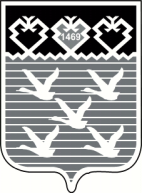 Чувашская РеспубликаАдминистрациягорода ЧебоксарыПОСТАНОВЛЕНИЕ